ИнформацияКонтактное лицо, отвечающее за взаимодействие со средствами массовой информации по проведению Года Учителя в Толькинском центре дополнительного образования детей: Ставникова Ирина Сергеевна, должность - педагог-организатор, тел. 8 (34932) 3-14-82, e-mail: tolkadod@gmail.com;Планируется освещать мероприятия, проводимые в образовательных учреждениях в рамках Года Учителя в газете «Северный край» и по телевидению;Муниципальное образовательное учреждение дополнительного образования детей «Толькинский центр дополнительного образования детей» с.Толька Красноселькупский района был образован 18 июня 2007 года.Образовательное пространство Центра представлено:- детскими творческими объединениями пяти направлений:- спортивно-техническое - ДТО «МОТО»;- туристско-краеведческое - ДТО «Национальные промыслы»;- физкультурно-спортивное - ДТО «Шахматист»;- художественное - ДТО «Золотая иголочка», «Английский театр», «Парикмахерское дело», «Кукольный театр», «Природа и фантазия», «Веселая палитра»;- социально-педагогическое - ДТО «Английский для малышей»;- курсы профессиональной подготовки:- Водитель транспортных средств категории «В»;- Водитель внедорожной мототехники категории «А»;- Оператор ЭВ и ВМ;- Портной.Цель учреждения: организация воспитательного пространства учреждения дополнительного образования детей МОУ ДОД «ТЦ ДОД», создание условий для самореализации личности каждого воспитанника и педагога.Задачи:- создавать условия для овладения педагогами эффективными приемами и методами работы с обучающимися и их родителями, для реализации творческих способностей педагога, устранения педагогической некомпетентности через повышение качества методической помощи по осуществлению учебно-воспитательного процесса в объединении;- активизировать работу по привлечению к организации воспитательного процесса посредством использования форм совместной деятельности всех участников образовательной деятельности и внедрения активных форм работы;- развивать новые формы воспитательной работы, поддерживать традиции Центра, осваивать патриотическое направление, как одно из приоритетных.Перечень мероприятий, запланированных в рамках Года Учителя:Проведение конкурса профессионального мастерства педагогов дополнительного образования (апрель, МОУ ДОД «Толькинский центр дополнительного образования детей»);Окружной конкурс плаката и детского рисунка «Мой любимый учитель» (ноябрь, Управление образования);Проведение выставки прикладного мастерства педагогов (сентябрь, Управление образования);Проведение конкурса фотографии «Мой любимый учитель» (сентябрь, Управление образования);Проведение конкурса детских сочинений «Мой любимый учитель» (январь – май, Управление образования);«День открытых дверей» (май, «ТЦ ДОД»).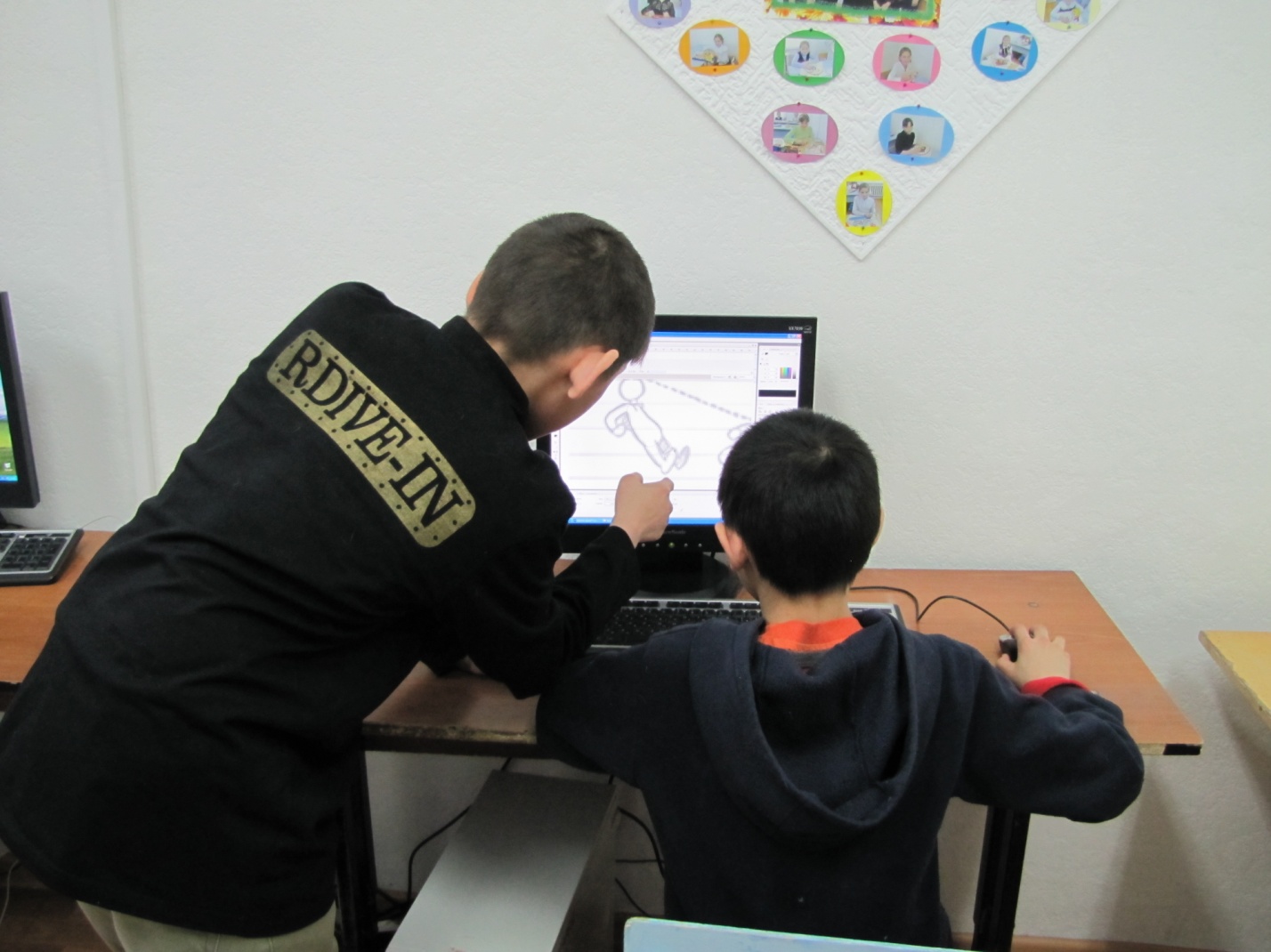 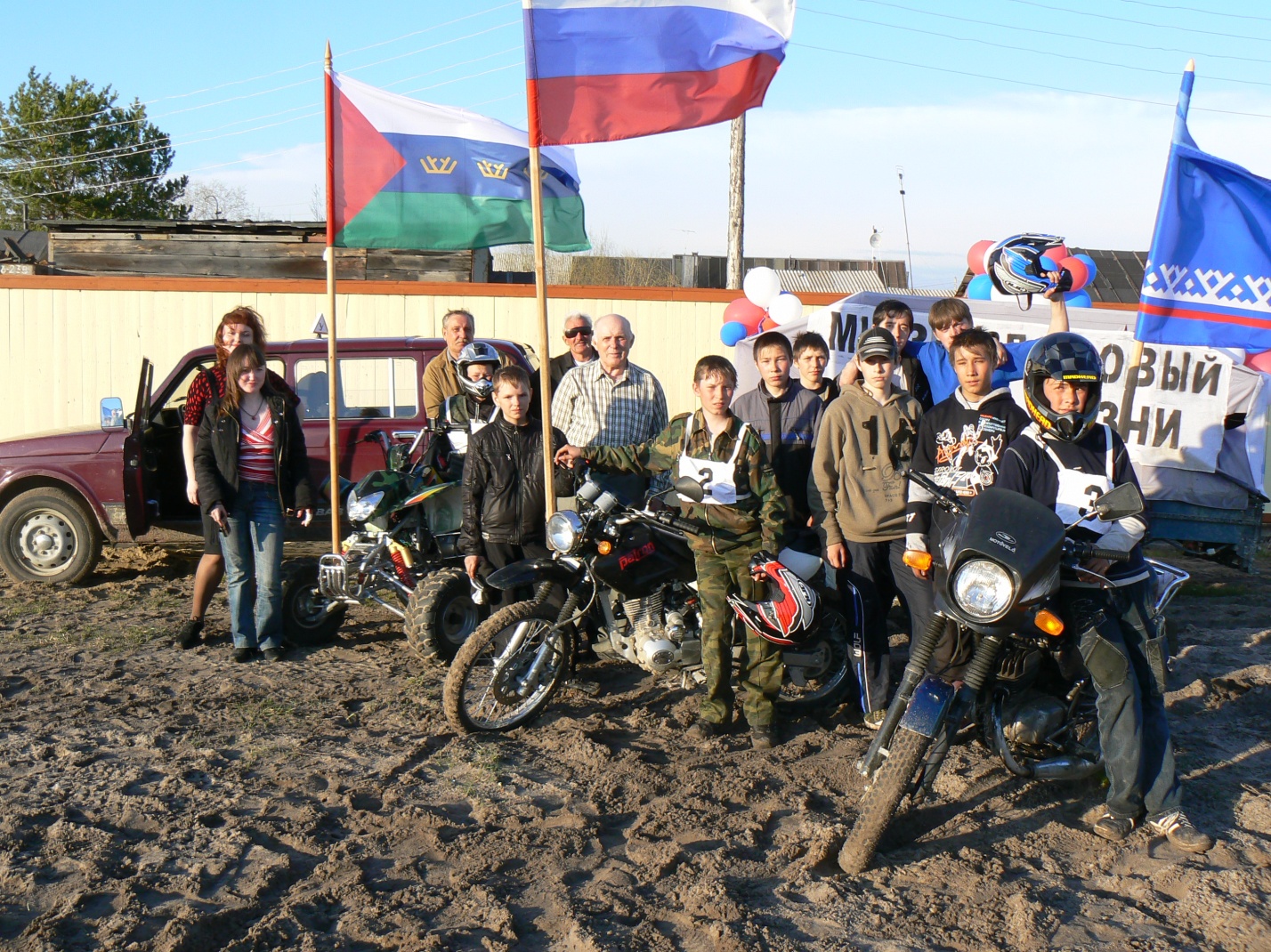 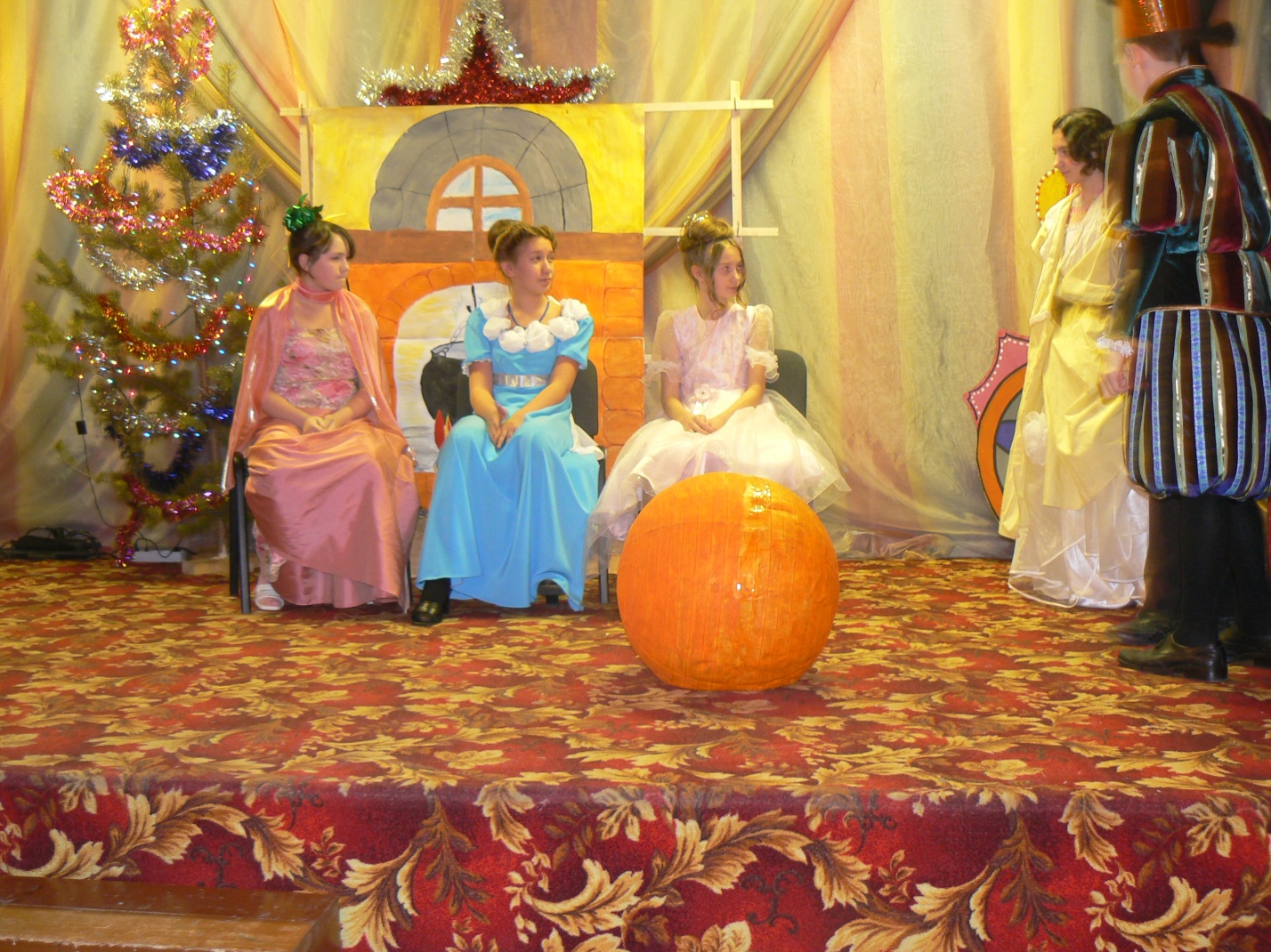 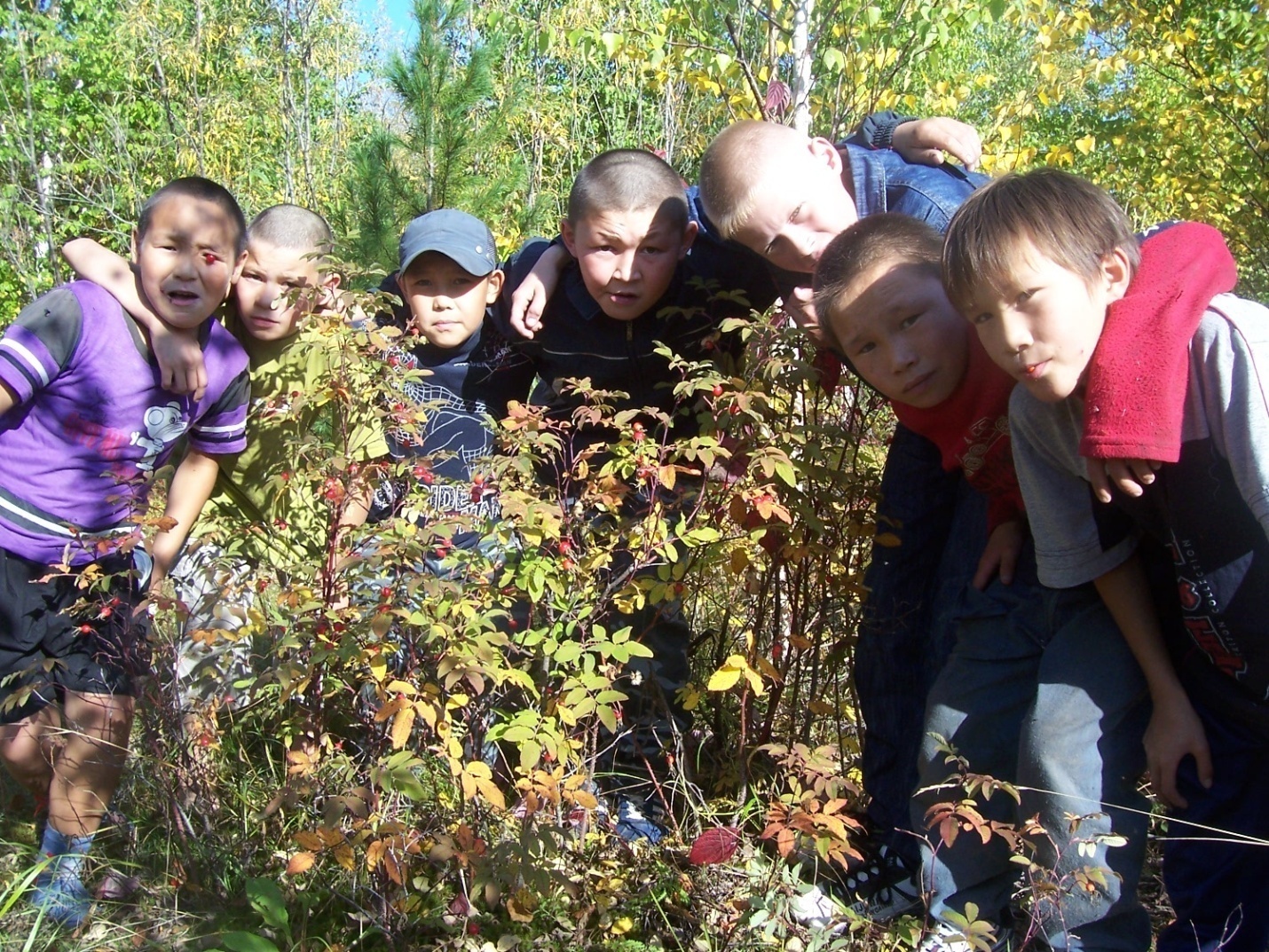 